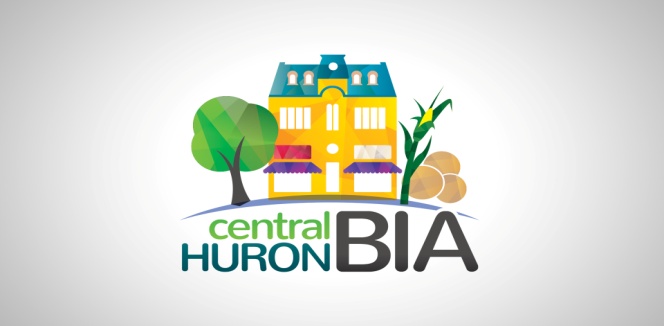 Tuesday, February 9, 2021AGENDACentral Huron Business Improvement Area Board of Management 7pmZoom Call – please check your connection before 7pm1. 	CALL TO ORDER	1.1	Confirmation of the Agenda (additions, deletions, corrections)		Recommended Motion:		THAT the Central Huron BIA Agenda for February 9, 2021 be adopted as circulated;2. 	DISCLOSURES OF PECUNIARY INTEREST AND GENERAL NATURE THEREOF3. 	APPROVAL OF PREVIOUS MINUTES		Recommended Motion:		THAT the minutes of the January 12, 2021 meeting be adopted as circulated;4.	DELEGATIONS/PRESENTATIONS – none 	5. 	CHAIR’S UPDATE5.1	Updates –6. 	TREASURER’S REPORT	6.1	Bank Reconciliations and Trial Balance:  See Attached	6.2	Bills to be Paid  -        	6.3	Budget Update (attached) Draft 2021 budget is attached, please review.  Changes Have Been Made	6.4    Recommended Motion:                     That the Treasurer’s Report be accepted as presented:    7. 	COUNCIL REPORT (Deputy Mayor Dave Jewitt)8. 	COMMITTEE UPDATES8.1	Marketing Committee Minutes/Update – See attached for Construction Ideas8.2	Social Committee Minutes/Update – Facebook Event set up for Ferrero chocolates8.3	Beautification Committee Minutes/Update – Michelle at GreyHavens has agreed to cut our order in half to give us room in our budget to cover Construction needs.9. 	New Business:  Central Huron Gift Cards – One card for everyone!  See attachment10.	ADJOURNMENT		Recommended Motion:	THAT the meeting adjourn at ___P.M.